A REPORT ONPrevalence of different skin diseases of dog in Madras Veterinary college(MVC),Chennai.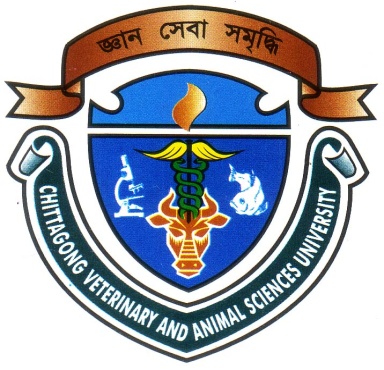 For partial fulfillment of the requirement for the degree of Doctor of Veterinary Medicine                                              Faculty of Veterinary Medicine Chittagong Veterinary and Animal Sciences University  Khulshi, Chittagong-4225.    November, 2014A REPORT ONPrevalence of different skin diseases of dog in Madras Veterinary college(MVC),Chennai.eA clinical report submitted as per approved style and contentNovember, 2014CONTENTSList of the figures and graphs List of the Tables ACKNOWLEDGEMENTSI consider it my utmost obligation to express my gratitude to Almighty Allah, the omnipresent, kind and merciful who gave me the health, thoughts and the opportunity to complete this task. I offer my humble thanks from the core of my heart to the great Prophet, Hazrat Muhammad (Peace Be Upon Him) who is forever a torch bearer of guidance and knowledge for humanity as a whole.In the completion of this work, I was fortunate in having the generous advice and encouragement of my learned supervisor, Professor Dr. M.A. Matin Prodhan, Faculty of Veterinary Medicine, Chittagong Veterinary and Animal Sciences University, for selecting the study topic, his scholastic guidance, simultaneous inspiration, constructive criticism and valuable suggestions during the entire period of the study and also for the preparation of this report. I express my sincere gratitude to all teaching and non teaching staff members of my working departments for their cordial support. My sincere thanks are to all of my friends and well wishers for their help, encouragement and inspiration during the study period and preparing the report. The AuthorIMamun.A.A and Pradhan .M.A.(2014)  Prevalence of different skin diseases of dog in Madras Veterinary college(MVC),Chennai.ABSTRACTA period of 15 days cross sectional prospective study was conducted at Madras Veterinary College (MVC), Chennai to explore the prevalence of diseases in dog as well as to identify clinical features observed on that disease from 3 July 2014 to 17 July 2014. A total of 44 dogs were thoroughly examined with different clinical examination and data were recorded by using a pre-designed questionnaire. It was revealed that 35 dogs are adult. Out of 35 dogs 22 dogs are male and 13 dogs are female. Total 9 puppies were brought. Out of 9 puppies 5 are male and 4 are female. The dogs were categorized with 0-2 years, 2-3 years and more than 3 years. Mostly the older aged dogs were affected with different diseases (50%), 0-2 years aged dogs  (18.18%),2-3 years (31.81%). Tick infestation were very common(31.38%), pyometra(15.90%), soft tissue swelling(2.27%), prostatic abscess(2.27%), maggot wound(2.27%), purulent lesions(4.54%), ehrlichiosis(9.09%), edema(6.81%),pustules(2.27%), erythrymatous lesion(2.27%), alopecia(2.27%), pyoderma(2.27%), demodecosis(4.54%) . Diagnostic procedures performed to investigate dermatological problems in 44 animals seen in general practice. Hematology/biochemistry has done in 18 dogs, Skin scrapings in12, Cytology in 2, Bacterial culture and sensitivity in 2, Radiography in  2  and Food trial in14 dogs. It is observed that the overall prevalence of diseases on male and female were  similar (Male 50% and Female 50%). Males were mostly infested with ectoparasites (tick, mite, fly, flea) and affected with demodecosis, hard mass, pustules, erythrymatous lesion. On other hand, females were infected with tick and mite infestation, alopecia, pyometra, Maggot wound, Corneal itching etc. Native/Non descriptive breeds were mostly infected with various skin diseases (36.36%). Tick infestation, Pyometra  were more prominent and more frequently observed on that breed. Other affected dogs were Pug (11.36%), Spitz (11.36%), Boxer (9.09%), Pekingese (6.81%), Doberman (4.54%), Dalmatian (4.54%), Dachshund (4.54%). Key words:  Prevalence, Questionnaire, Tick infestation, Skin scraping, DemodecosisIIA Report Submitted byAbdullah Al Mamun ShagarRoll No  -09/10Intern ID No- A-04Reg. No- 422Session:2008-2009                    --------------------------------Signature of Author(Abdullah Al Mamun Shagar)           Roll No: 2009/10Reg. No: 422Intern ID: A-04Session: 2008-2009                   --------------------------------Signature of Supervisor(Dr. M.A. Matin Prodhan)ProfessorDept. of Medicine & SurgeryFaculty of Veterinary MedicineChittagong Veterinary and Animal SciencesUniversity.SL No.CHAPTERNAME OF CONTENTSPAGE NO.1ACKNOWLEDGEMENTI2ABSTRACTII3I.INTRODUCTION1-34IIREVIEW OF LITERATURE4-75IIIMATERIALS AND METHODS8-136IVRESULTS14-197VDISCUSSION20-218VICONCLUSION229LIMITATIONS2310REFERENCES24-25Figures.TitlePage No.01Map of working area  Madras Veterinary College (MVC)802Demodecisis1203Erythemic lesion1204demodex canis                     1205Allergic dermatitis1206Tape impression slide1207Allergic dermatitis1208Recurrent pyoderma1309Food allergic dermatitis1310Tick infestation1311Erythematous lesion1312Bilateral alopecia1313Diseases observed in the affected dogs1514Diseases according to breed of dogs & its prevalence1615Age wise distribution of diseases and disorders in dog & prevalence18Table no.TitlePage No.01Diagnostic procedures performed to investigate dermatological problems in 44 animals seen in general practice1102Different breeds presented in the Madras Veterinary College1403Different diseases presented in the Madras Veterinary College1504Skin diseases prevalence on the basis of breeds1605Skin diseases prevalence on the basis of age1706Age wise distribution and prevalence of disease in dog.1807Skin diseases prevalence on the basis of sex19